附件3考点学校图片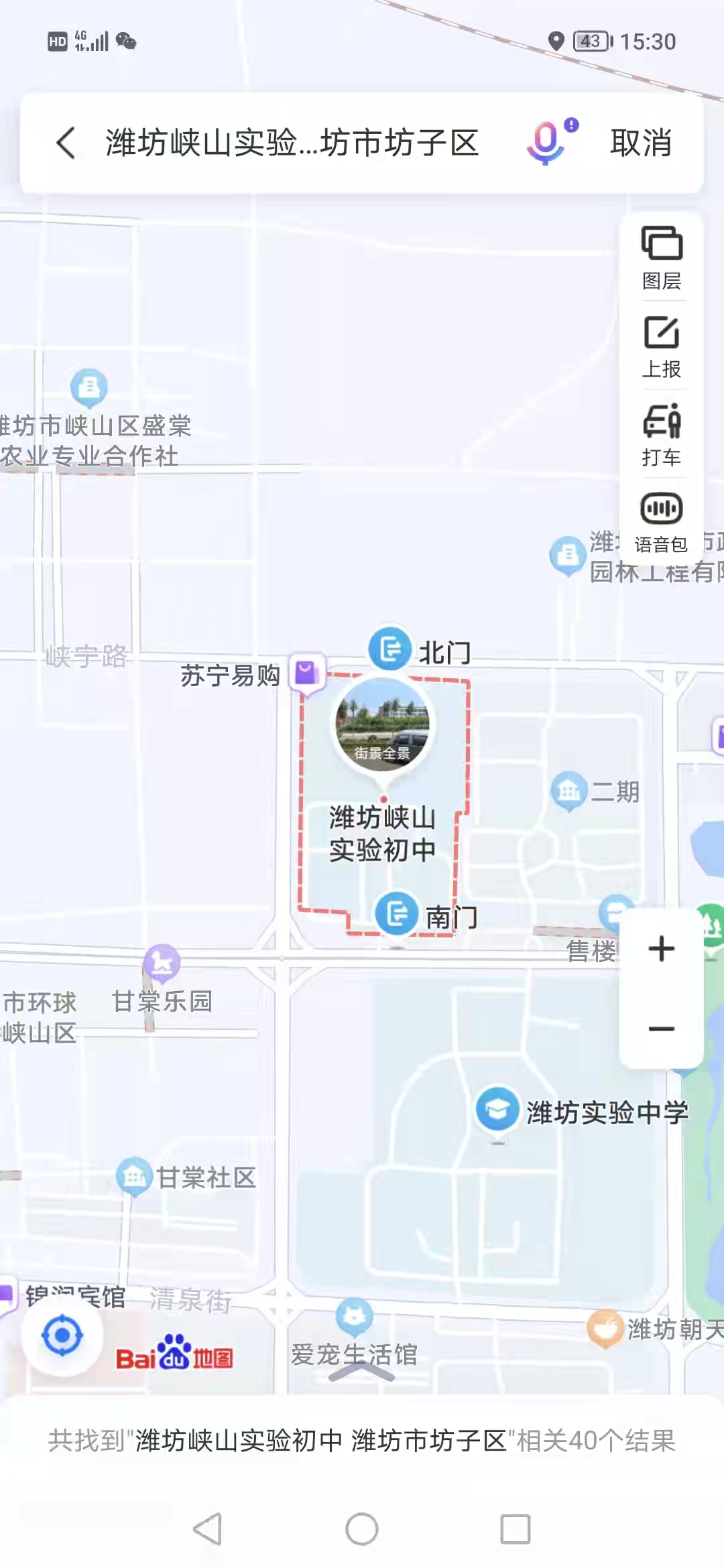 